ПРОЕКТ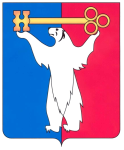 РОССИЙСКАЯ ФЕДЕРАЦИЯКРАСНОЯРСКИЙ КРАЙНОРИЛЬСКИЙ ГОРОДСКОЙ СОВЕТ ДЕПУТАТОВР Е Ш Е Н И ЕО внесении изменения в решение Городского Совета от 03.11.2020 № 23/5-532 «О размещении на официальном сайте муниципального образования город Норильск сведений о доходах, расходах, об имуществе и обязательствах имущественного характера, представленных лицами, замещающими муниципальные должности, муниципальными служащими Норильского городского Совета депутатов, Контрольно-счетной палаты города Норильска, и предоставлении этих сведений средствам массовой информации для опубликования»	В соответствии с Федеральным законом от 25.12.2008 № 273-ФЗ «О противодействии коррупции», Законом Красноярского края от 19.12.2017 № 4-1264 «О представлении гражданами, претендующими на замещение муниципальных должностей, должности главы (руководителя) местной администрации по контракту, и лицами, замещающими указанные должности, сведений о доходах, расходах, об имуществе и обязательствах имущественного характера и проверке достоверности и полноты таких сведений», статьей 28 Устава городского округа город Норильск Красноярского края, Городской СоветРЕШИЛ:1. Внести в приложение 2 к решению Городского Совета от 03.11.2021 № 23/5-532 «Порядок размещения на официальном сайте муниципального образования город Норильск сведений о доходах, расходах, об имуществе и обязательствах имущественного характера, представленных лицами, замещающими муниципальные должности, и представления этих сведений для опубликования средствам массовой информации» (далее – Порядок) следующее изменение:- в пункте 1 Порядка слова «лицами, замещающими в Норильском городском Совете депутатов муниципальные должности» заменить словами «лицами, замещающими в Норильском городском Совете депутатов, Контрольно-счетной палате города Норильска муниципальные должности».2. Настоящее решение вступает в силу через десять дней со дня опубликования в газете «Заполярная правда».___ февраля 2022 года№ ___/5-____Председатель Городского Совета                             А.А. ПестряковГлава города Норильска               Д.В. Карасев